Publicado en Oviedo (Asturias) el 06/03/2024 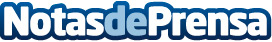 Repara tu Deuda Abogados cancela 46.000€ en Oviedo (Asturias) con la Ley de Segunda OportunidadSolicitó una tarjeta de crédito porque sus sobrinos vinieron a estudiar a EspañaDatos de contacto:David GuerreroResponsable de Prensa655956735Nota de prensa publicada en: https://www.notasdeprensa.es/repara-tu-deuda-abogados-cancela-46-000-en_4 Categorias: Nacional Derecho Finanzas Asturias http://www.notasdeprensa.es